My Lai Source ImagesStarter:What inference can we make from this image about My Lai?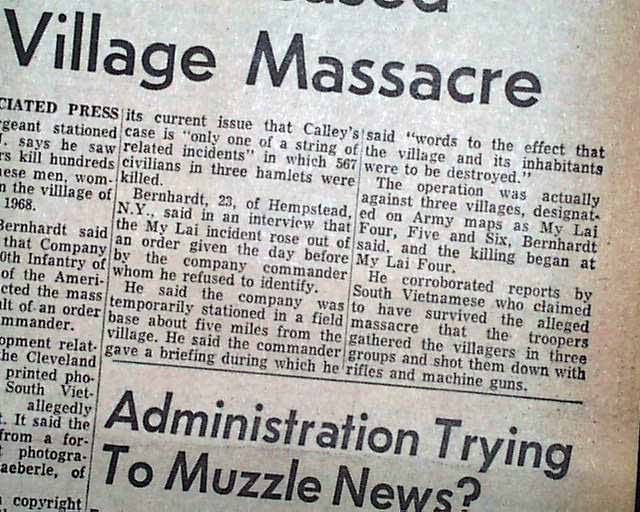 Plenary:Now you know more about My Lai, explain the message this cartoon magazine cover is trying to convey?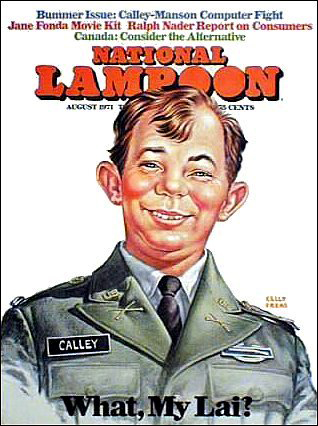 